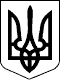 БЕРЕГІВСЬКА РАЙОННА ДЕРЖАВНА АДМІНІСТРАЦІЯЗАКАРПАТСЬКОЇ ОБЛАСТІР О З П О Р Я Д Ж Е Н Н Я___23.12.2020___                              Берегове                                №_____375___Про внесення змін до структури та штатного розпису райдержадміністраціїВідповідно до статей 6 і 39 Закону України „Про місцеві державні адміністрації”,  ураховуючи розпорядження   голови   облдержадміністрації   01.12.2020  № 135-р „Про граничну чисельність працівників районних державних адміністрацій”:1. Внести зміни до розпорядження голови райдержадміністрації 31.10.2019 № 353 „Про оптимізацію структурних підрозділів Берегівської райдержадміністрації та затвердження граничної чисельності працівників” (зі змінами):1.1. Затвердивши граничну чисельність відділу з питань освіти райдержадміністрації в кількості 5 штатних одиниць, а саме:начальник відділу – 1 штатна одиниця;головний спеціаліст – 2 штатні одиниці;головний спеціаліст, бухгалтер – 2 штатні одиниці.1.2. З відділу культури, молоді та спорту райдержадміністрації:вилучити посаду головного спеціаліста – 1 штатну одиницю;ввести посаду головного спеціаліста, бухгалтера – 1 штатну одиницю.	2. Контроль за виконанням цього розпорядження залишаю за собою.Голова державної адміністрації                                          Іштван ПЕТРУШКА